Further support for patients and families Here are a list of UK charities and communities who provide support for adults and children living with hearing and balance difficulties.  If you’re reading this page on your computer or phone, you can tap on the links to open to pages directly. If you have difficulty finding the pages online, you can search for them using Google. Adults aged 18 and over Here are a list of communities who provide dedicated support for adults and older people.AbilityNetAbilityNet exists to change the lives of disabled people by helping them to use digital technology at work, at home or in education.Web    abilitynet.org.uk/Access London TheatreThe Access London Theatre brochure features audio-described, captioned, signed and relaxed performance listings for theatres across London and is available in print, Braille and CD.Web     officiallondontheatre.com/access/Action on Hearing Loss (formerly RNID)The largest charity in the UK campaigning, lobbying and raising awareness of deafness and hearing loss.Web    actiononhearingloss.org.uk/Alzheimer’s Society Guidance on hearing loss in individuals with dementia.Web    alzheimers.org.uk/British Acoustic Neuroma Association (BANA)BANA is a charity for people affected by an acoustic neuroma and to is there to provide support, information and encourage research. Web    bana-uk.com/British Tinnitus AssociationAn independent charity supporting people who experience tinnitus. They aim to encourage prevention through educational programme, campaign for effective treatment through research programmes.Web    tinnitus.org.uk/DeafBlind UKDeafblindUK supports people with combined sight and hearing loss to live the lives they want.Web    deafblind.org.uk/Deaf and EqualAdvice on legal compliance to make sure services and information are accessible to deaf people.Web    deafandequal.com/Ear FoundationAdvice for adults and children about using hearing devices in daily life, such as hearing aids, cochlear implants & bone conducting hearing implants.Web    earfoundation.org.uk/HearingLinkGive personalised and practical support to people with hearing loss, particularly those who are recently deafened or have severe to profound loss.Web    hearinglink.org/Hearing Aids for MusicA project by numerous groups to explore how hearing impairments and the use of hearing aid technology affect people’s music experiences.Web    musicandhearingaids.org/Hearing Dogs for Deaf PeopleThis charity trains hearing dogs to alert deaf people to certain sounds and danger signals in the home, work place and in public buildings – providing a life-changing independence and security.Web    hearingdogs.org.uk/Jewish Deaf Association (JDA)An independent, national charity offering professional support services, information and a range of social, cultural and educational programmes to people with all levels of hearing loss.Web    jdeaf.org.uk/Ménière’s SocietyThe UK's leading charity for people with vestibular (inner ear) disorders causing dizziness and imbalance. Offer support, research and awarenessWeb    menieres.org.uk/National Association of Deafened People (NADP)Support for deafened people who have lost all or most of their useful hearing, and for their families and friends, to help enable them to regain their independence and enjoy the best quality of life.Web    nadp.org.uk/Royal Association for Deaf People (RAD)RAD strives to meet the individual needs of Deaf children and adults and deafblind people through the provision of services and the use of RAD Centres for Deaf People.Web    royaldeaf.org.uk/SenseA national charity supporting and campaigning for adults and children who are deafblind. Services include one-to-one support to help people live independently, communicator guides, housing, holidays and employment opportunities.Web    sense.org.uk/StagetextStagetext makes theatre and culture accessible to deaf, deafened and hard of hearing people.Web    stagetext.org/Your Local Cinema SubtitlesFull listing of subtitled films showing across the UK. Web    yourlocalcinema.com/Children and Young People aged 0-18 (Paediatrics)  Here are a list of communities who provide dedicated support for children and young people.Deaf and Music This charity provides dedicated access to education and opportunities in music for deaf children, young people and adults.Web    matd.org.uk/Ear Foundation SoundSpace OnlineThe “go to” place for online information, resources and learning about hearing loss.Web    soundspaceonline.com/National Cochlear Implant Users Association (NCIUA)A website for the national association for cochlear implant users. Website provides information on all stages of the cochlear implant pathway. From beginning to on-going care.Web    nciua.org.uk/National Deaf Children’s Society Supporting deaf children their parents, and professionals.Web    ndcs.org.uk/Audiology Here are links to organisations and team if you’re interested in learning more about the study of hearing and balance, known as Audiology. Alliance on Hearing Loss A community of charities and professional groups working together to prevent and reduce the impact of hearing loss and tinnitus.  Web    hearinglossanddeafnessalliance.com/British Academy of Audiology (BAA)The largest association of professionals in hearing and balance in the UK. Membership extends internationally and provides services in both the public and private sector. Web    baaudiology.org/British Society of Audiology (BSA)Aim to increase knowledge of hearing and balance and to enhance audiological practice by dissemination and education.Web    thebsa.org.uk/ NHS England The latest press release and reports by NHS England related to hearing loss services, including the 2017 report on Hearing Loss and Aging. Web    england.nhs.uk/category/hearing-loss/National Institute for Health Research (NIHR)The NIHR Nottingham Hearing Biomedical Research Unit are aiming to use new research and innovative technology to improve the quality of life for those living with hearing loss.Web    nottinghambrc.nihr.ac.uk/research/hearing/UK Council on Deafness (UKCoD)The umbrella body for voluntary organisations working with deaf people in the UK.Web    deafcouncil.org.uk/Contact usIf you have any more questions about your hearing, you can contact our team.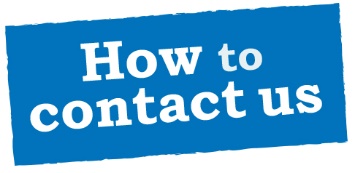 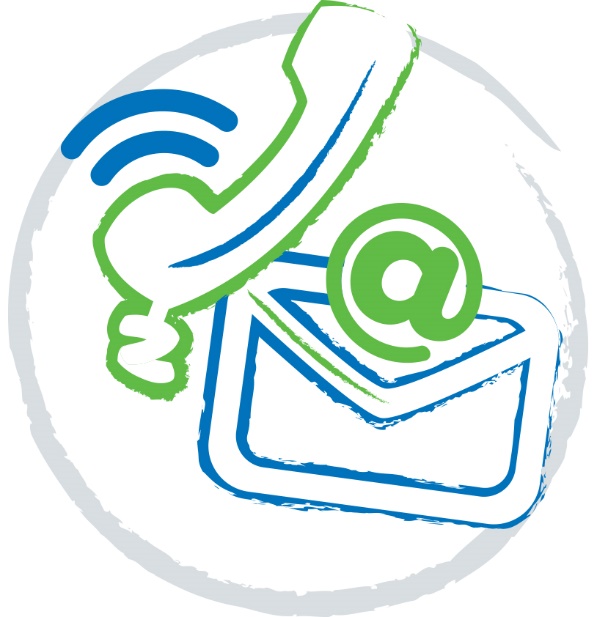 If you need to contact us
or require further information…Call:	0300 365 6222
Email:	hearingandballance@berkshire.nhs.ukwww.berkshirehealthcare.nhs.uk